PERSSECRETARIA DE SEGURIDAD PÚBLICACENTRO DE DESARROLLO INFANTILCLAVE 20NDI0057FFORMATO DE IDENTIFICACIÓN                                  NOMBRE DEL NIÑO:                                   EDAD:                                   SEXO:                                   FECHA DE NACIMIENTO:                                   SALA DE ATENCIÓN                                  FECHA DE INGRESO:                        FECHA ACTUAL____________________________________LAS FOTOS QUE AL MARGEN APARECEN SON LAS ÚNICAS LEGALMENTE AUTORIZADAS POR LA MADRE  PARA RECOGER A LA HORA DE SALIDA DEL CENDI A SU HIJO; ADEMÁS DE ELLA MISMA.		NOMBRE DE LA MADRE: 		FIRMA:       NOMBRE DEL PADRE:		FIRMA: NOMBRE: NOMBRE Y TELEFONO         NOMBRE Y TELEFONO     NOMBRE Y TELEFONOTELESECRETARÍA DE SEGURIDAD PÚBLICACENTRO DE DESARROLLO INFANTIL CLAVE: 20ND10057FCICLO ESCOLAR 2016 – 2017FICHA DE IDENTIFICACIÓN DEL ÁREA DE PEDAGOGÍADATOS GENERALESAlumno(a): ________________________________________________________Curp: __________________________   Tipo de sangre: ___________________Fecha de Nacimiento: ______________________________________________Domicilio: _________________________________________________________Señas particulares: ________________________________________Algún tipo de alergia: ______________________________________________Medicamento que le causa alergia: ________________________________Nombre del derecho habiente o Tutor: _______________________________Ocupación: _____________________   Escolaridad: _____________________Tel. casa: ________________________  Celular: __________________________Tel. de Trabajo: _________________ Área de trabajo: ___________________Curp: ____________________________Nombre del segundo tutor: __________________________________________Ocupación: _____________________   Escolaridad: _____________________Tel. casa: ________________________  Celular: __________________________Tel. de Trabajo: _________________ Área de trabajo: ___________________Curp: ________________________ EN CASO DE NO LOCALIZAR A LOS RESPONSABLES LLAMAR A: NOMBRE: __________________________________________________NÚMERO: ___________________________________________________SECRETARÍA DE SEGURIDAD PÚBLICACENTRO DE DESARROLLO INFANTILCICLO ESCOLAR 2016-2017ESTUDIO-SOCIOECONOMICOFECHA: _________________  I.-   DATOS DE IDENTIFICACION:Nombre de la persona con derecho al servicio del CENDI: ________________________________Nombre del niño (a)  ______________________________________________________________Nombre de la Madre:  _____________________________________________________________ Nombre del Padre: _______________________________________________________________Estado Civil de los Padres: _________________	Edad de la Madre: ________ Edad del Padre: ____________Domicilio Particular:_______________________________________________________________  Teléfono de casa:  _____________________       Teléfono Celular de la madre: ______________Teléfono Celular del Padre: _____________________II.-ECONOMIA FAMILIAROcupación del proveedor económico: Lugar de trabajo: _______________________________________Horario: ___________________Teléfono: ___________________Ocupación de la madre:   Lugar de trabajo: _______________________________________Horario: ___________________ Teléfono: ________________________ CONTROL DE INGRESOS Y EGRESOS MENSUALESINGRESOS EGRESOSESTRUCTURA FAMILIARVI.- VIVIENDATipo de Zona: Urbana_____ Suburbana____ Rural____  Casa sola____  Propia ____ Rentada _____Prestada ___ Depto. Popular___ Casa proletariada_____Vecindad _____ Cuarto __otros _____ casa familiar_______ No. De dormitorios________ Cocina_______  Sala_____ Comedor ______ Otros _____Mobiliario: ________________________________________________________________Aparatos Eléctricos: ________________________________________________________ Material de construcción: Concreto_________ Lamina________ Madera ________ Otro____________Tipo de Transporte: Taxi______ Camión_____ otros ______Automóvil propio__________	SALUDSERVICIOS MEDICOS CON LOS QUE CUENTA LA FAMILIAIMSS (    )    ISSSTE (    )  CENTRO DE SALUD  (    )   MEDICO PRIVADO  (    ) OTROS  (    )DINAMICA FAMILIAR:Organización y funcionamientoComunicación: Roles___________________________________________________________________________________________________________________________Autoridad Limites_____________________________________________________________________________________________________________________            f)    Expresión de afectos:Diagnostico social         Realizo Entrevista                                                        Nombre y firma del entrevistado 		.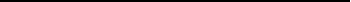  	NOTA :   EN EL CONCEPTO  DINAMICA FAMILIAR, SERÁ ELABORADA Y  REVISADA POR PARTE DEL AREA  DE TRABAJO SOCIAL, AL MOMENTO DE ENTREGAR SU DOCUMENTACION.Oaxaca de Juárez, Oax, a   _______         de  _____________         201__SECRETARÍA DE SEGURIDAD PÚBLICACENTRO DE DESARROLLO INFANTIL     CICLO ESCOLAR 2016-2017SOLICITUD DE ANALISIS CLINICOS      FECHA: _______________NOMBRE: EDAD:             FAVOR DE REALIZAR LOS SIGUIENTES ESTUDIOS:1.- B H C2.- EXAMEN GENERAL DE ORINA3.- EXUDADO FARINGEO4.- CPS SERIADO5.- GRUPO Y RHATENTAMENTEDr. LUIS LEONARDO GARCÍA FLORESMEDICO GENERAL CENDI-SSPCED.PROF.2702355                     SECRETARÍA DE SEGURIDAD PÚBLICA	LA SECRETARIA DE S                                                                                                 CENTRO DE DESARROLLO INFANTIL CICLO ESCOLAR 2016-2017CARTA DE CONSENTIMIENTOAREA MÉDICALOS QUE SUSCRIBIMOS SR.	Y SRA.  PADRES DEL NIÑO (A) DE    __    AÑOS DE EDAD QUE CURSA EN EL AREA DE: AUTORIZAMOS QUE SE LE BRINDE ATENCION MÉDICA A NUESTRO HIJO (A) CUANDO ASI LO REQUIERA, COMO EN EL CASO DE UNA HERIDA QUE AMERITA SUTURA QUIRURGICA O MANEJO DE SEGUNDO NIVEL, EN DONDE ES NECESARIO SALIR DE LA INSTITUCION PARA ACUDIR A LA UNIDAD MEDICA DE SALUD: IMSS, ISSTE, SSA, ENTRE OTRAS, PARA SU MANEJO ADECUADO Y OPORTUNO.ATENTAMENTESR. 	  Y SRA                     SECRETARÍA DE SEGURIDAD PÚBLICALA SECRETARIA DE S                                                                                                    CENTRO DE DESARROLLO INFANTILCICLO ESCOLAR 2016-2017HISTORIA CLINICA PEDIATRICAIDENTIFICACION PERSONALFECHA ACTUAL;_______________NOMBRE DEL NIÑO: _________________________________Edad: ________Sexo:__________Fecha y lugar de nacimiento: ___________________________________Religión:_____________ANTECEDENTES HEREDO-FAMILIARES.PADRE: Edad:_______ fuma?_____ con qué frecuencia?______ consume alcohol?___ con qué Frecuencia?________ tipo de sangre:_______ padece alguna enfermedad?_______ cual?_______________________ cuanto tiempo le dedica exclusivamente a su niño para platicar o jugar con él?_______________________ grado de estudios?___________________________ ocupación?____________.MADRE: Edad:_______ fuma?_____ con qué frecuencia?______ consume alcohol?____ con qué frecuencia?________ tipo de sangre:_______ padece alguna enfermedad?_______ cual?_______________________ cuanto tiempo le dedica exclusivamente a su niño para platicar o jugar con él?_______________________ grado de estudios?___________________________ ocupación?____________.ANTECEDENTES GINECO-OBSTETRICOS:Tiene algún método de planificación familiar y cuál? ________________________ cuantos embarazos ha tenido?____ abortos?_____ partos?_____ cesáreas?____ número de hijos vivos?_____ en caso de hijos muertos de que murieron?________ de los hijos vivos alguno de ellos está enfermo y que enfermedad tiene?______________________________________________     TIENE ALGUN FAMILIAR MATERNO O PATERNO QUE HAYA PADECIDO LAS SIGUIENTES ENFERMEDADES? EN CASO AFIRMATIVO FAVOR DE ESPESIFICAR QUIEN:CANCER: De donde y Quien?_____________________________________________________ HIPERTENCION ARTERIAL?_____________________________________________________ DIABETES MELLITUS?________________________________________________________ OBESIDAD?_____________________________________________________________________ ENFERMEDADES DEL CORAZON?________________________________________________ MALFORMACIONES CONGENITAS?______________________________________________ CONVULSIONES O EPILEPSIA?__________________________________________________ ASMAS?________________________________________________________________________NIÑOS CON RETRAZO MENTAL?________________________________________________ HIPERTIROIDISMO O HIPOTIROIDISMO?________________________________________ TUBERCULOSIS?________________________________________________________________OTRASENFERMEDADES?_________________________________________________________ANTECEDENTES PERSONALES NO PATOLOGICOS:       A) PERINATALES.1.- Fue su hijo(a) un niño (a) planeado?____________________________________________________ 2.- Fue su hijo(a) un niño(a) deseado?____________________________________________ en caso de responder no especifique el motivo_________________________________________________________ 3.- Cuantos meses duro su embarazo?______________________________________________________ 4.- Acudió al médico durante su embarazo?_____________ cuantas veces?______________________ 5.- Detectaron problemas durante su embarazo?_________ en caso de responder si describa cuáles?_________________________________________________________________________________6.- Tomo usted durante su embarazo hierro, calcio y ácido fólico?______________________________ 7.-En que institución de salud fue atendido el nacimiento de su niño(a) ________________________________________________________________________________________ 8.- Tuvo su hijo (a) valoración pediátrica durante su nacimiento?_______________________________ 9.- Nació su hijo (a) por vía cesárea o parto?___________________ en caso de responder cesárea explicar el motivo?________________________________________________________________________ 10.- Durante su parto o cesárea existió algún problema?_________ en caso de responder si cual?___________________________________________________________________________________ 11.- Al momento de nacer respiro y lloro en forma inmediata?_________________________________ 12.-En caso de no haber respirado de inmediato al nacer cuanto tiempo tardo?_________________ 13.- Padeció alguna enfermedad durante sus primeros 30 días de vida?_______ si es afirmativo descríbalo brevemente____________________________________________________________________ 14.- Le administraron medicamentos los primeros 30 días de vida?____________________________ 15.- Cuánto peso y midió al nacer?________________________________________________________        B) ALIMENTACION.1.- Le dio seno materno?___________ Cuánto tiempo?_______________________________________ 2.- Si no le dio seno materno explique los motivos?__________________________________________ 3.- Qué tipo de leche le dio en lugar de seno materno?_______________________________________ 4.- Qué tipo de leche toma actualmente?___________________________________________________ 5.- A qué edad empezó sus alimentos como las papillas?_____________________________________ 6.- En caso de ser mayor de 1 año de edad se integró a la alimentación de la familia?___________ Come bien su hijo(a)?___________________________________________________________________7.- Consume con frecuencia alimentos chatarras?____________________________________________VACUNAS1.- Tiene todas las vacunas su hijo(a)? ______ Ha presentado alguna complicación con la aplicación de sus vacunas?_________________________________________________________________HA PADECIDO LAS SIGUIENTES ENFERMEDADES? (Tache con una X según sea el caso)VARICELA                                 SI_____   NO_____SARAMPION                             SI_____   NO_____RUBEOLA                                 SI_____   NO_____BRONCONEUMONIA               SI_____   NO_____DESHIDRATACION SEVERA   SI_____   NO_____HEPATITIS                                SI_____   NO_____FIEBRE TIFOIDEA                    SI_____  NO_____ASMA                                        SI_____   NO_____PAPERAS                                 SI_____   NO_____FIEBRE REUMATICA               SI_____   NO_____DESARROLLO PSICOMOTOR:1.- A qué edad empezó a sonreír?___________________________________________________ 2.- A qué edad se sentó solo?______________________________________________________ 3.- A qué edad camino solo?_______________________________________________________ 4.- A qué edad sostuvo la cabeza?____________________________________________________ 5.-A  qué edad empezó a gatear?___________________________________________________ 6.- A qué edad ya le retiro los pañales porque ya avisaba para efectuar sus necesidades de orinar o evacuar?________________________________________________________________________7.- A qué edad empezó a decir sus primeras palabras completas?___________________________ 8.- A qué edad empezó a vestirse solo?________________________________________________ANTECEDENTES PERSONALES PATOLOGICOS:1.- Su hijo(a) es alérgico a algún medicamento, planta, objeto o picadura de insecto?_____________ 2.- Le han transfundido sangre a su hijo(a) y por qué?____________________________________ 3.- Le ha picado algún animal ponzoñoso a su hijo(a)?________Cuál? ________________ Qué tratamiento recibió?_______________________________________________________________ 4.- Han operado a su hijo(a)?_____ De que la operaron? ____________________________y en qué consistió?______________________________________________________________________ 5.- Tuvo alguna complicación en la operación?______ Cuál?_______________________________ 6.- Se ha fracturado algún hueso su hijo(a) _____ Qué hueso se fracturo? _____________________7.-Qué problemas de salud le preocupan de su hijo(a) en estos momentos?______________________________________________________________________ 8.-Se encuentra en estos momentos tomando medicamento su hijo(a) ________ Cuáles? _______________________________________________________________________________ 9.- Sabe usted el tipo de sangre de su hijo(a)? ________________________________________ 10.- El manejo de la salud de su hijo(a) ha sido bajo tratamiento: (favor de subrayarlo).HOMEOPATICO                              REMEDIOS CASEROS                               MÉDICO PEDRIATRA11.- En caso de ser tratado con médico pediatra, favor de anotar su nombre__________________ 12.- Fecha en que recibió su último tratamiento de desparasitación________________________ 13.- Fecha de última vez que recibió tratamiento con antibiótico_____________________________ INTERROGATORIO POR APARATOS Y SITEMAS:1.-Cree usted que su hijo(a) tiene buena visión?________________________________________ 2.- Cree usted que su hijo(a) tiene buena percepción de los sonidos?________________________ 3.- Ha detectado hasta el momento algún problema en su lenguaje?_________________________ 4.- Tiene algún problema en su piel?______ Cuál?______________________________________ 5.- Ha padecido anemia?___________ Cómo se la corrigieron?_____________________________  6.- Tiene alguna alteración en su conducta y han estudiado la causa?________________________ 7.- Tiene algún hábito su hijo (a)?_______ Cuál?________________________________________ 8.- Tiene algún tic su hijo(a)?______ Cuál?____________________________________________ 9.- Ha percibido usted en algún momento mal olor de la boca de su hijo(a)?____________________ 10.- Padece con frecuencia de la garganta?_____ Qué tratamiento ha recibido?________________ 11.- Padece con frecuencia de tos su hijo(a) y ha encontrado la causa?_______________________ 12.- Tiene alguna hernia su hijo(a)?________ En dónde?__________________________________ 13.- Es un niño(a) estreñido(a)?_____ Qué tratamiento a recibido?_________________________ 14.- Con frecuencia se enferma de diarrea?______ Por qué?______________________________ 15.- Realiza su hijo(a) alguna actividad relacionada con el deporte?__________________________  PARA NIÑOS MAYORES DE 3 AÑOS:16.- Ha percibido mal olor en la orina de su hijo(a) alguna vez?_____________________________ 17.- Ha tenido alguna vez ardor para orinar su hijo(a)?______ Ha recibido tratamiento?_________ 18.- Ha tenido alguna vez su niño infección en su pene?__________________________________ 19.- Ha enseñado a su hijo a cuidar y limpiar sus genitales?________________________________ PARA NIÑAS MAYORES DE 3 AÑOS:20.- Ha identificado flujo en su niña alguna vez?_____ Ha recibido tratamiento?_______________  21.- Ha enseñado a su hija a cuidar y limpiar sus genitales?________________________________ 22.- Algún comentario que desee escribir de su hijo(a) ___________________________________NOMBRE Y FIRMA DEL PADRE:___________________________________________________NOMBRE Y FIRMA DE LA MADRE:________________________________________________EXPLORACION FISICA(ESTA SECCIÓN SERÁ CUBIERTA EN EL AREA MÉDICA DEL CENDI, EN EL MOMENTO DE ENTREGAR SUS ESTUDIOS MEDICOS QUE LE SOLICITO DICHA AREA)SIGNOS VITALES:PESO:             TALLA:              PC:           PT:           PIE:                 FR:                   FC:TEMPERATURA: ______________________ESTADO NUTRICIONAL: ________________CABEZA:CUELLO:TORAX:ABDOMEN:BRAZOS:PIERNAS:GENITALES:AGUDEZA VISUAL:	SISTEMA NERVIOSO:ATENTAMENTEDR. LUIS LEONARDO GARCÍA FLORES MÉDICO DEL CENDI CED. PROF. 2702355SECRETARIA DE SEGURIDAD PÚBLICA     CENTRO DE DESARROLLO INFANTILCICLO ESCOLAR 2016-2017SERVICIO DE ODONTOLOGIA      FECHA: _______________NOMBRE: ________________________________EDAD: __________________AREA DE ADSCRIPCIÓN: ________________________CEPILLOS DENTALES ORAL B STAGES ETAPA: ______________________1 VASO PEQUEÑO: _________________________1 CAJA DE GASAS DE 100 SOBRES ESTERILIZADA DE 7.5 X 5 CM. L- I, L-IICONSULTA DENTAL:   (SI)     (NO)NOTA: FAVOR DE TRAER SUS CEPILLOS Y VASO DEBIDAMENTE MARCADOS CON EL NOMBRE DEL NIÑO (A).ATENTAMENTEODONTOLA DEL CENDIC.D. MINERVA L. PRADO PEREZ                                                                                                                                          CENTRO DE DESARROLLO INFANTILCICLO ESCOLAR 2017-2018CARTA COMPROMISOOAXACA DE JUAREZ, OAXACA A LOS _____DIAS DEL MES DE _________DEL AÑO 20___Los suscritos, padres del (a) alumno (a):Solicitamos su inscripción al área de: _______________________________________Para el ciclo escolar _________________________ comprometiéndonos a aceptar los siguientes acuerdos:Aceptar el reglamento Interno y las disposiciones que emanen del mismo.Aceptación de uso y porte del uniforme escolar diario y deportivo.Acatar las observaciones que nos realicen las diferentes áreas de este CENDI.Aceptar las indicaciones que nos realice la encargada de la sala a la que ingresa nuestro hijo (a) y llevarlas a cabo.Aceptar la visita domiciliaria cuando así se requieraPresentar el tarjetón a la hora de pedir a su hijo(a) en el filtroDe conformidad en que al finalizar el ciclo escolar, no será devuelto el material de aseo y el material didáctico. ATENTAMENTENOMBRE Y FIRMA DEL PADRE 			NOMBRE Y FIRMA DE LA MADRE__________________________	       	          _____________________________AUTORIZO LA INSCRIPCION_____________________________LIC. MARIELA Y. MONTES GONZALEZCOORDINADORA DEL CENDI SSPPADREMADREOTROSTOTALALIMENTACIÓNRENTALUZ Y AGUACOMBUSTIBLETRANSPORTEEDUCACIÓNDIVERSIONESOTROS$ NOMBREEDADPARENTESCOESCOLARIDADOCUPACIONESTADO CIVIL RELIGION